1. Планируемые результаты  освоения учебного предмета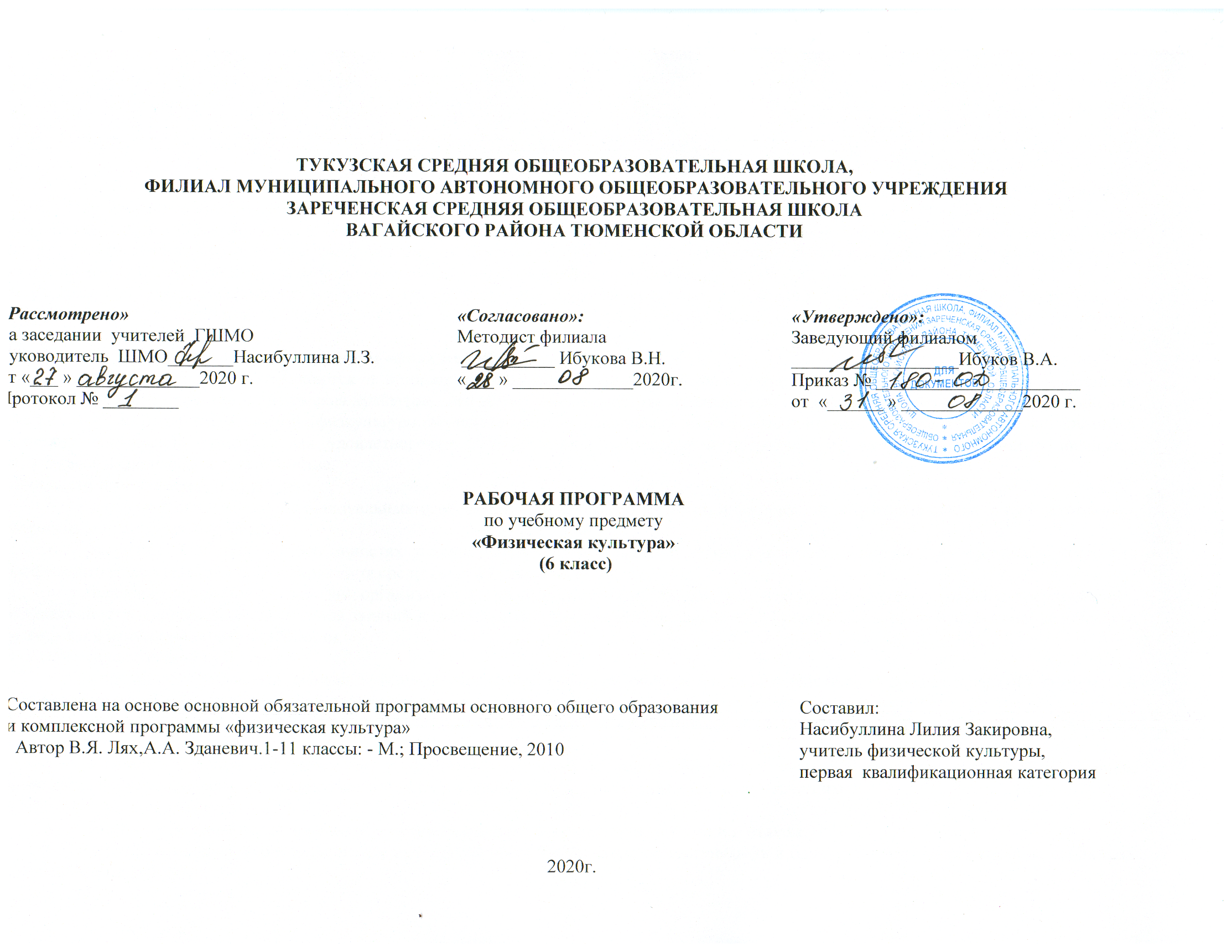       Результаты освоения содержания предмета «Физическая культура» определяют те итоговые результаты, которые должны демонстрировать школьники по завершении обучения в основной школе.Требования к результатам изучения учебного предмета выполняют двоякую функцию. Они, с одной стороны, предназначены для оценки успешности овладения программным содержанием, а с другой стороны, устанавливают минимальное содержание образования, которое в обязательном порядке должно быть освоено каждым ребенком, оканчивающим основную школу.Результаты освоения программного материала по предмету «Физическая культура» в основной школе оцениваются по трем базовым уровням, исходя из принципа «общее — частное — конкретное», и представлены соответственно метапредметными, предметными и личностными результатами.Личностные результаты освоения предмета «физической культура».Личностные результаты отражаются в индивидуальных качественных свойствах учащихся, которые приобретаются в процессе освоения учебного предмета «Физическая культура». Эти качественные свойства проявляются, прежде всего, в положительном отношении учащихся к занятиям двигательной (физкультурной) деятельностью, накоплении необходимых знаний, а также в умении использовать ценности физической культуры для удовлетворения индивидуальных интересов и потребностей, достижения личностно значимых результатов в физическом совершенстве.В области познавательной культуры:•        владение знаниями об индивидуальных особенностях физического развития и физической подготовленности, о соответствии их возрастным и половым нормативам;•        владение знаниями об особенностях индивидуального здоровья и о функциональных возможностях организма, способах профилактики заболеваний и перенапряжения средствами физической культуры;•        владение знаниями по основам организации и проведения занятий физической культурой оздоровительной и тренировочной направленности, составлению содержания занятий в соответствии с собственными задачами, индивидуальными особенностями физического развития и физической подготовленности.В области нравственной культуры:•        способность управлять своими эмоциями, проявлять культуру общения и взаимодействия в процессе занятий физической культурой, игровой и соревновательной деятельности;•        способность активно включаться в совместные физкультурно-оздоровительные и спортивные мероприятия, принимать участие в их организации и проведении;•        владение умением предупреждать конфликтные ситуации во время совместных занятий физической культурой и спортом, разрешать спорные проблемы на основе уважительного и доброжелательного отношения к окружающим.В области трудовой культуры:•        умение планировать режим дня, обеспечивать оптимальное сочетание нагрузки и отдыха;•        умение проводить туристские пешие походы, готовить снаряжение, организовывать и благоустраивать места стоянок, соблюдать правила безопасности;•        умение содержать в порядке спортивный инвентарь и оборудование, спортивную одежду, осуществлять их подготовку к занятиям и спортивным соревнованиям.В области эстетической культуры:•        красивая (правильная) осанка, умение ее длительно сохранять при разнообразных формах движения и пере движений;•        хорошее телосложение, желание поддерживать его в рамках принятых норм и представлений посредством занятий физической культурой;•        культура движения, умение передвигаться красиво, легко и непринужденно.В области коммуникативной культуры:•        владение умением осуществлять поиск информации по вопросам развития современных оздоровительных систем, обобщать, анализировать и творчески применять полученные знания в самостоятельных занятиях физической культурой;•        владение умением достаточно полно и точно формулировать цель и задачи совместных с другими детьми занятий физкультурно-оздоровительной и спортивно-оздоровительной деятельностью, излагать их содержание;•        владение умением оценивать ситуацию и оперативно принимать решения, находить адекватные способы поведения и взаимодействия с партнерами во время учебной и игровой деятельности.В области физической культуры:•        владение навыками выполнения жизненно важных двигательных умений (ходьба, бег, прыжки, лазанья и др.) различными способами, в различных изменяющихся внешних условиях;•        владение навыками выполнения разнообразных физических упражнений различной функциональной направленности, технических действий базовых видов спорта, а также применения их в игровой и соревновательной деятельности;•        умение максимально проявлять физические способности (качества) при выполнении тестовых упражнений по физической культуре.владение знаниями об индивидуальных особенностях физического развития и физической подготовленности, о соответствии их возрастным и половым нормативам;владение знаниями об особенностях индивидуального здоровья и о функциональных возможностях организма, способах профилактики заболеваний и перенапряжения средствами физической культуры;владение знаниями по основам организации и проведения занятий физической культурой оздоровительной и тренировочной направленности, составлению содержания занятий в соответствии с собственными задачами, индивидуальными особенностями физического развития и физической подготовленности.Метапредметные результаты.Метапредметные результаты характеризуют уровень сформированности качественных универсальных способностей учащихся, проявляющихся в активном применении знаний и умений в познавательной и предметно-практической деятельности. Приобретенные на базе освоения содержания предмета «Физическая культура», в единстве с освоением программного материала других образовательных дисциплин, универсальные способности потребуются как в рамках образовательного процесса (умение учиться), так и в реальной повседневной жизни учащихся.Метапредметные результаты проявляются в различных областях культуры.В области познавательной культуры:понимание физической культуры как явления культуры, способствующего развитию целостной личности человека, сознания и мышления, физических, психических и нравственных качеств;понимание здоровья как важнейшего условия саморазвития и самореализации человека, расширяющего свободу выбора профессиональной деятельности и обеспечивающего долгую сохранность творческой активности;понимание физической культуры как средства организации здорового образа жизни, профилактики вредных привычек и девиантного (отклоняющегося) поведения.В области нравственной культуры:бережное отношение к собственному здоровью и здоровью окружающих, проявление доброжелательности и отзывчивости к людям, имеющим ограниченные возможности и нарушения в состоянии здоровья;уважительное отношение к окружающим, проявление культуры взаимодействия, терпимости и толерантности в достижении общих целей при совместной деятельности;ответственное отношение к порученному делу, проявление осознанной дисциплинированности и готовности отстаивать собственные позиции, отвечать за результаты собственной деятельности.В области трудовой культуры:добросовестное выполнение учебных заданий, осознанное стремление к освоению новых знаний и умений, качественно повышающих результативность выполнения заданий;рациональное планирование учебной деятельности, умение организовывать места занятий и обеспечивать их безопасность;поддержание оптимального уровня работоспособности в процессе учебной деятельности, активное использование занятий физической культурой для профилактики психического и физического утомления.В области эстетической культуры:восприятие красоты телосложения и осанки человека в соответствии с культурными образцами и эстетическими канонами, формирование физической красоты с позиций укрепления и сохранения здоровья;понимание культуры движений человека, постижение жизненно важных двигательных умений в соответствии с их целесообразностью и эстетической привлекательностью;восприятие спортивного соревнования как культурно-массового зрелищного мероприятия, проявление адекватных норм поведения, неантагонистических способов общения и взаимодействия.В области коммуникативной культуры:владение культурой речи, ведение диалога в доброжелательной и открытой форме, проявление к собеседнику внимания, интереса и уважения;владение умением вести дискуссию, обсуждать содержание и результаты совместной деятельности, находить компромиссы при принятии общих решений;владение умением логически грамотно излагать, аргументировать и обосновывать собственную точку зрения, доводить ее до собеседника.В области физической культуры:владение способами организации и проведения разнообразных форм занятий физической культурой, их планирования и содержательного наполнения;владение широким арсеналом двигательных действий и физических упражнений из базовых видов спорта и оздоровительной физической культуры, активное их использование в самостоятельно организуемой спортивно-оздоровительной и физкультурно-оздоровительной деятельности;владение способами наблюдения за показателями индивидуального здоровья, физического развития и физической подготовленности, использование этих показателей в организации и проведении самостоятельных форм занятий физической культурой.Предметные результаты.Предметные результаты характеризуют опыт учащихся в творческой двигательной деятельности, который приобретается и закрепляется в процессе освоения учебного предмета «Физическая культура». Приобретаемый опыт проявляется в знаниях и способах двигательной деятельности, умениях творчески их применять при решении практических задач, связанных с организацией и проведением самостоятельных занятий физической культурой.Предметные результаты, так же как и метапредметные, проявляются в разных областях культуры.В области познавательной культуры:знания по истории и развитию спорта и олимпийского движения, о положительном их влиянии на укрепление мира и дружбы между народами;знание основных направлений развития физической культуры в обществе, их целей, задач и форм организации;знания о здоровом образе жизни, его связи с укреплением здоровья и профилактикой вредных привычек, о роли и месте физической культуры в организации здорового образа жизни.В области нравственной культуры:способность проявлять инициативу и творчество при организации совместных занятий физической культурой, доброжелательное и уважительное отношение к занимающимся, независимо от особенностей их здоровья, физической и технической подготовленности;умение оказывать помощь занимающимся при освоении новых двигательных действий, корректно объяснять и объективно оценивать технику их выполнения;способность проявлять дисциплинированность и уважительное отношение к сопернику в условиях игровой и соревновательной деятельности, соблюдать правила игры и соревнований.В области трудовой культуры:способность преодолевать трудности, выполнять учебные задания по технической и физической подготовке в полном объеме;способность организовывать самостоятельные занятия физической культурой разной направленности, обеспечивать безопасность мест занятий, спортивного инвентаря и оборудования, спортивной одежды;способность самостоятельно организовывать и проводить занятия профессионально - прикладной физической подготовкой, подбирать физические упражнения в зависимости от индивидуальной ориентации на будущую профессиональную деятельность.В области эстетической культуры:способность организовывать самостоятельные занятия физической культурой по формированию телосложения и правильной осанки, подбирать комплексы физических упражнений и режимы физической нагрузки в зависимости от индивидуальных особенностей физического развития;способность организовывать самостоятельные занятия по формированию культуры движений, подбирать упражнения координационной, ритмической и пластической направленности, режимы физической нагрузки в зависимости от индивидуальных особенностей физической подготовленности;способность вести наблюдения за динамикой показателей физического развития и осанки, объективно оценивать их, соотнося с общепринятыми нормами и представлениями.В области коммуникативной культуры:способность интересно и доступно излагать знания о физической культуре, грамотно пользоваться понятийным аппаратом;способность формулировать цели и задачи занятий физическими упражнениями, аргументировано вести диалог по основам их организации и проведения;способность осуществлять судейство соревнований по одному из видов спорта, владеть информационными жестами судьи.В области физической культуры:способность отбирать физические упражнения по их функциональной направленности, составлять из них индивидуальные комплексы для оздоровительной гимнастики и физической подготовки;способность составлять планы занятий физической культурой с различной педагогической направленностью, регулировать величину физической нагрузки в зависимости от задач занятия и индивидуальных особенностей организма;способность проводить самостоятельные занятия по освоению новых двигательных действий и развитию основных физических качеств, контролировать и анализировать эффективность этих занятий.2. Содержание  учебного предметаВ соответствии со структурой двигательной (физкультурной) деятельности примерная программа включает в себя три основных учебных раздела: «Знания о физической культуре» (информационный компонент деятельности), «Способы двигательной (физкультурной) деятельности» (операциональный компонент деятельности), «Физическое совершенствование» (процессуально-мотивационный компонент деятельности).Раздел «Знания о физической культуре» соответствует основным представлениям о развитии познавательной активности человека и включает в себя такие учебные темы, как «История физической культуры и ее развитие в современном обществе», «Базовые понятия физической культуры» и «Физическая культура человека». Олимпийские игры древности. Возрождение Олимпийских игр и олимпийского движения. История зарождения олимпийского движения в России. Олимпийское движение в России (СССР). Выдающиеся достижения отечественных спортсменов на Олимпийских играх. Характеристика видов спорта, входящих в программу Олимпийских игр. Физическая культура в современном обществе. Организация и проведение пеших туристских походов. Требования к технике безопасности и бережному отношению к природе (экологические требования). Физическая культура (основные понятия). Физическое развитие человека. Физическая подготовка и её связь с укреплением здоровья, развитием физических качеств. Организация и планирование самостоятельных занятий по развитию физических качеств. Техническая подготовка. Техника движений и её основные показатели. Всестороннее и гармоничное физическое развитие. Адаптивная физическая культура. Спортивная подготовка. Здоровье и здоровый образ жизни. Допинг. Концепция честного спорта. Профессионально-прикладная физическая подготовка. Физическая культура человека. Режим дняи его основное содержание. Закаливание организма. Правила безопасности и гигиенические требования. Влияние занятий физической культурой на формирование положительных качеств личности.Проведение самостоятельных занятий по коррекции осанки и телосложения.Раздел «Способы двигательной (физкультурной) деятельности» содержит задания, которые ориентированы на активное включение учащихся в самостоятельные формы занятий физической культурой. Организация и проведение самостоятельных занятий физической культурой. Подготовка к занятиям физической культурой.Выбор упражнений и составление индивидуальных комплексов утренней зарядки, физкультминуток, физкультпауз (подвижных перемен).Планирование занятий физической культурой.Проведение самостоятельных занятий прикладной физической подготовкой.Оценка эффективности занятий физической культурой. Самонаблюдение и самоконтроль.Оценка эффективности занятий физкультурно-оздоровительной деятельностью. Оценка техники движений, способы выявления и устранения ошибок в технике выполнения (технических ошибок).Измерение резервов организма и состояния здоровья с помощью функциональных проб.         Раздел «Физическое совершенствование», наиболее значительный по объему учебного материала, ориентирован на гармоничное физическое развитие, всестороннюю физическую подготовку и укрепление здоровья школьников. Этот раздел включает в себя несколько тем: «Физкультурно-оздоровительная деятельность», «Спортивно-оздоровительная деятельность с общеразвивающей направленностью», «Прикладно-ориентированные упражнения» и «Упражнения общеразвивающей направленности».Спортивно-оздоровительная деятельностьГимнастика с основами акробатики: организующие команды и приемы. Акробатические упражнения и комбинации. Гимнастические упражнения и комбинации на спортивных снарядах (опорные прыжки, упражнения на гимнастическом бревне (девочки), упражнения на перекладине (мальчики), упражнения и комбинации на гимнастических брусьях, упражнения на параллельных брусьях (мальчики), упражнения на разновысоких брусьях (девочки). Ритмическая гимнастика с элементами хореографии (девочки).Легкая атлетика: беговые упражнения. Прыжковые упражнения. Упражнения в метании малого мяча.Спортивные игры: технико-тактические действия и приемы игры в волейбол, баскетбол, футбол. Правила спортивных игр. Игры по правилам. Национальные виды спорта: технико-тактические действия и правила.Лыжные гонки: передвижение на лыжах разными способами. Подъемы, спуски, повороты, торможения.Прикладно-ориентированная физкультурная деятельность, кроссовая подготовка. Прикладная физическая подготовка: ходьба, бег и прыжки, выполняемые разными способами в разных условиях; лазание, перелезание, ползание; метание малого мяча по движущейся мишени; преодоление препятствий разной сложности; передвижение в висах и упорах. Полосы препятствий, включающие разнообразные прикладные упражнения. Общефизическая подготовка. Упражнения, ориентированные на развитие основных физических качеств (силы, быстроты, выносливости, координации, гибкости, ловкости). Специальная физическая подготовка. Упражнения, ориентированные на развитие специальных физических качеств, определяемых базовым видом спорта (гимнастика с основами акробатики, легкая атлетика, лыжные гонки, спортивные игры).Согласно Базисному учебному плану на обязательное изучение всех учебных тем программы отводится 102 ч, из расчета 3 ч в неделю в VI классе. Для определения уровня физической подготовленности обучающихся используются контрольные упражнения (тесты).  Контроль физической подготовленности обучающихся проводится два  раза в учебном году.Для каждой возрастной группы определены свои нормативы. По окончании ступени обучающиеся должны показывать уровень физической подготовленности не ниже среднего результатов, соответствующих обязательному минимуму содержания образования.Контрольные упражнения3. Тематическое распределение часов.ОценкиДевочкиДевочкиДевочкимальчикимальчикимальчикиУпражненияОтличноХорошоудовлетворительноОтличнохорошоудовлетворительноБег 60м,с10,2и меньше10,3-11,411,5 и больше9,7 и меньше9,8-10,911,0 и большеБег 1000м,с5,10 и меньше5,11-7,107,11 и больше4,30 и меньше4,31-6,306,31 и большеПрыжок в длину,см330 и больше329-231230 и меньше360 и больше359-271270 и меньшеМетание мяча (150г),м23и больше22-1615 и меньше38 и больше35-2321 и меньшеБег 30м,с5,3 и меньше5,4-6,06,1 и больше5,2 и меньше5,3-5,96,0 и большеЧелночный бег 3х10м,с8,4 и меньше8,0-8,99,0 и больше8,0 и меньше8,1-8,58,6 и большеПрыжок в длину с места, см179и больше178-140139 и меньше184 и больше183-145144 и меньшеПрыжки через скакалку, кол-во раз в 1мин115 и больше114-9695 и меньше105 и больше99-8584 и меньшеПодтягивание (девочки из положения лежа),кол-во раз15 и больше14-76 и меньше9 и больше8-54 и меньшеПоднимание туловища, кол-во раз за 30с17 и больше16-1110 и меньше23 и больше22-1312 и меньше2 км на лыжах14,30 и меньше14,31-15,2915,30и больше14,00 и меньше15,01-14,5915,00 и больше3 км на лыжахБез учета времениБез учета времениБез учета времениБез учета времениБез учета времениБез учета времени№п/пТемаКоличество часовИнструктаж по л/а. Влияние легкоатлетических упражнений на укрепление здоровья.1Высокий старт с пробеганием отрезков от 10 до 30м.История физической культуры.1Техника безопасности на уроках спортивных игр (волейбол). Волейбол, как спортивная игра. Подвижные игры с элементами волейбола.1Высокий старт и стартовый разгон. История развития легкой атлетики.1Подготовка к выполнению нормативов  Всероссийского физкультурно-спортивного комплекса "Готов к труду и обороне" (ГТО). Бег 30м.,наклон вперед из положения стоя.1Стойки, подачи, передачи, передвижения. История развития волейбола в России (СССР).1Высокий старт. Бег 30м. Финальное усилие. Олимпийские игры древности.1Беговые упражнения. Челночный бег 4х19. Бег 60м. Развитие физической культуры в современном обществе.1Комбинации из освоенных элементов техники игры в волейбол. Волейбол-олимпийский вид спорта. 1Кроссовый бег. Техника прыжка в длину с места и с разбега. Физическая культура человека.1Бег с преодолением препятствий. Техника прыжка в длину с места. Виды легкой атлетики.1Техника приема и передач мяча. Сгибание и разгибание рук в упоре лежа.1Бег с ускорением от 30 до 50м. Техника прыжка в длину с разбега. Основные понятия физической культуры.1Бег в равномерном  темпе. Росто-весовые показатели. Прыжок в длину с разбега.1Техника приема и передачи мяча снизу двумя руками. Упражнения с мячом.1Упражнения для укрепления мышц стопы. Техника метания мяча с места в цель.1Упражнения на развитие координационных движений. Физическая культура в современном обществе.1Приемы и передачи мяча в тройках. Игры и игровые задания.1Упражнения на развитие общефизической подготовки.1Барьерный бег. Круговая тренировка. Физическая культура и укрепление здоровья.1Техника приема и передачи мяча сверху двумя руками. Правила игры в волейбол.1Техника безопасности на уроках гимнастики. Упражнения на координацию движений.1Правила самоконтроля. Упражнения без предметов.1Приемы и передачи мяча. Характеристика видов спорта, входящих в программу Олимпийских игр.1Способы регулирования физической нагрузки. Строевые упражнения.1Строевые упражнения. Общеразвивающие упражнения в парах.1Приемы и передачи мяча в игровой деятельности. Выдающиеся спортсмены-волейболисты России и Олимпийских игр.1Упражнения с предметами. Подтягивания в висе. Здоровье и здоровый образ жизни.1История развития гимнастики в России. Висы и упоры. 1Приемы и передачи мяча в группе. Игра по упрощенным правилам волейбола. Физическая подготовка человека.Правильное питание и здоровый сон. Комбинации из висов и упоров.1Опорный прыжок. Элементы атлетической гимнастики.1Нижняя прямая подача мяча с расстояния 3-6м. от сетки. Спортивная подготовка.1Опорный прыжок через гимнастического козла. Подготовка к выполнению нормативов  Всероссийского физкультурно-спортивного комплекса "Готов к труду и обороне" (ГТО).1Акробатические упражнения. Кувырки вперед в группировке. 1Нижняя прямая подача мяча через сетку. Оценка техники движений и устранение ошибок.1Акробатические упражнения. «Мост» из положения стоя.1Комбинации из акробатических элементов. Режим дня и его основное содержание.1Нижняя прямая подача. Приемы и передачи мяча с подачи. Концепция честного спорта.1Лазанье по канату, гимнастической лестнице. Эстафеты и игры.1Упражнения на гимнастическом бревне, кольце.1Техника прямого нападающего удара. Индивидуальный комплекс упражнений для развития быстроты реакции. 1Ритмика. Упражнения со скакалками. Гигиенические требования к спортивной одежде.1Идеалы и символика Олимпийских игр. Прыжки через скакалку.1Прямой нападающий удар с разбега. Тактика свободного нападения. 1ТБ на уроках по л/подготовке. Упражнения для развития координационных способностей.1Виды лыжного спорта. Повороты на месте. Оказание помощи при обморожениях и травмах. 1Комбинации из освоенных элементов: прием, передача, удар.  Выявление и устранение ошибок в технике выполнения.1Попеременный двухшажный ход. Подъемы в гору.1Знаки отличия  ВФСК ГТО. Одновременный 2-х шажный ход.1Терминология избранной спортивной игры. Контрольный тест «История развития волейбола».1Попеременный двухшажный ход. Влияние на здоровье занятий лыжным спортом.1Одновременный 2-х шажный ход. Спуски с горы.1Правила и организация соревнований по волейболу. Игра в волейбол по правилам.1Слагаемые здорового образа жизни. Преодоление дистанции  1 км.1Одновременный 2-х шажный ход. Подъемы в гору.1Правила техники безопасности на уроках спортивных игр (баскетбол).  Основные правила, приемы игры.1Спуски с горы. Бег по дистанции до 2 км.1Торможение и поворот «упором». Гигиена одежды и обуви.1Техника передвижений, остановок, поворотов, стоек. История развития баскетбола.1Преодоление бугров и впадин при спуске с горы. Преодоление дистанции до 2км.1Зимние виды спорта олимпийских игр. Игры и эстафеты1Техника ловли и передачи мяча. Комплекс упражнений с мячами.1Спуски и подъемы. Бег по дистанции до 2 км.1Одновременный 2-х шажный ход. Спуски и подъемы.1Комбинации из освоенных элементов техники передвижений. Самоконтроль.1Преодоление дистанции 2 км. с чередованием ходов.1Спортсмены-лыжники России. Эстафетные гонки.1Техника ведения мяча. Осанка. Комплекс упражнений на профилактику сколиоза.1Подвижные игры. Прохождение дистанции 3 км.1Преодоление дистанции 2 км. на результат.1Ведение мяча на месте с разной высотой отскока. Баскетбол, как Олимпийский вид спорта.1Поднимание туловища из положения лежа на спине. Преодоление полосы препятствий.1Круговая тренировка. Упражнения на развитие ловкости.1Техника остановки двумя шагами и прыжком. Подвижные игры с элементами баскетбола.1Зачет «Лыжная подготовка». 1Упражнения для развития подвижности суставов. 1Ловля и передача мяча в движении. Броски мяча от груди и одной рукой от плеча.1Упражнения на гимнастическом бревне, кольце. 1Преодоление полосы препятствий. Эстафеты.1Вырывание и выбивание мяча в игре баскетбол. Укрепление здоровья человека.1Комплекс упражнений на развитие гибкости.1Круговая тренировка. Самоанализ физического состояния.1Техника защиты в игре баскетбол. Упражнения для развития двигательной ловкости1Инструктаж технике безопасности по легкой атлетике. История Олимпийских игр  современности. Кросс 1200м.1Бег 1000м. Прыжки через скакалку.1Ведение мяча с изменением скорости и направления. Дневник самоконтроля.1Переменный бег. Нагрузка при выполнении физических упражнений.1Бросок двумя руками снизу в движении. Подтягивание, сгибание и разгибание рук в упоре1Первые олимпийские чемпионы современности. Эстафетный бег.1Личная гигиена. Кроссовый бег.1Комбинации из освоенных элементов: ловля, передача, ведение, бросок.1Бег по пересеченной местности. Подтягивание на перекладине.1Круговая тренировка. Эстафеты. 1Игра по упрощенным правилам мини-баскетбола.1Ловли и передачи мяча в прыжке. 1Тактические действия в защите. Личная опека.1Перехват мяча во время ведения. Игра по правилам.1Оценка эффективности занятий физической культурой.1Организация соревнований по баскетболу. Судейство игры.Планирование и контроль индивидуальных занятий физическими упражнениями. Комплекс упражнений для развития скоростно-силовых способностей.1Оформление дневника самоконтроля и наблюдения. Подвижные игры и эстафеты.1